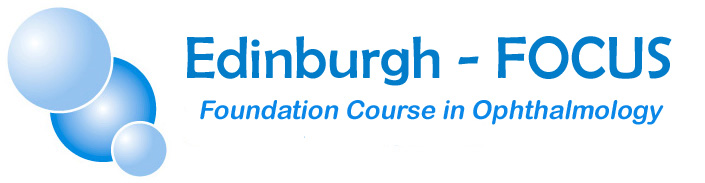 11th– 12thNovember 2022Princess Alexandra Eye Pavilion, EdinburghAiming to teach basic practical skills in ophthalmology to             Foundation Years 1&2 and Accident & Emergency traineesGet ‘Hands – on’ experience inVisual acuity and fieldsSlit lamp examinationOphthalmoscopyForeign body removalUse of fluoresceinPupil examinationIncludes examination of patients with ocular pathology and a session covering ST1 ophthalmology applications.Applications will open on 1stAugust via the website:www.edinburgh-focus.comFEE: £450 early bird fee until 15 Oct 2022, then £475 thereafter(Includes refreshments, hot lunches and evening meal on Friday)CONTACTedinburghfocus@gmail.comLIMITED PLACES!!